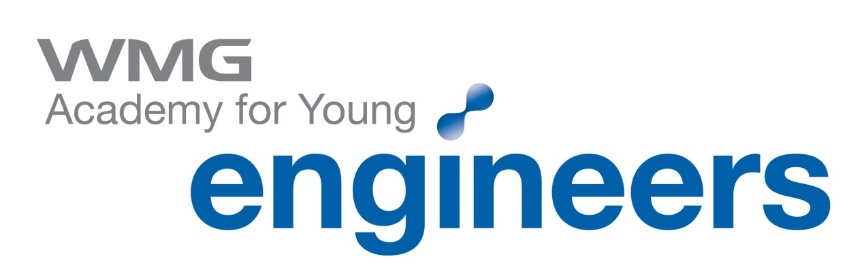 YEAR 10CURRICULUM BOOKLET2017/2018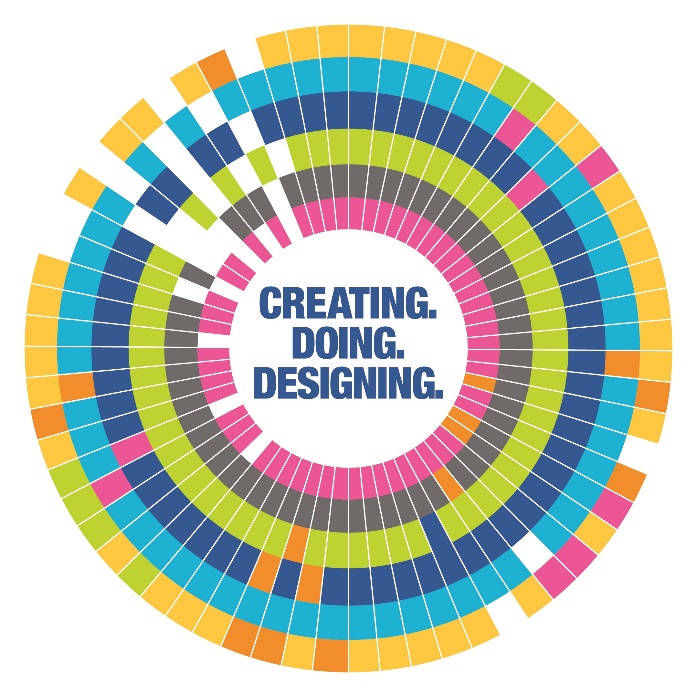 Introduction from the Associate Principal, Mr S TaitWe are very pleased to welcome your child to WMG Academy, Solihull and are delighted that they have chosen to complete their KS4 study with us.  We recognise that our students can only be successful if they continue to be supported by their parents throughout Years 10 and 11.  To that end, this guide has been produced to give you comprehensive and, we hope, valuable information about the next two years.During the induction weeks at the start of year 10 all students completed some baseline assessments to determine setting and target grades.  It is against these target grades that we report the progress of your child during each of our key assessments.We hope that the next two years go well and that all students develop into young engineers of the future.  Please do not hesitate to contact us with any questions and we look forward to working together.Data, Reporting and Parents EveningsTerm DatesAutumn TermYear 10 Students:  Wednesday 6 September 2017Year 10 and Year 12 Students:  Thursday 7 September 2017All students: Friday 8 September 2017Academy closes for Half Term:  Friday 20 October 2017Half Term Holiday:  Monday 23 – Friday 27 October 2017Academy opens for Half Term:  Monday 30 October 2017Academy closes for end of Autumn Term:  Tuesday 19 December 2017Spring TermAcademy opens for students for Spring Term:  Thursday 4 January 2018 Academy closes for Half Term:  Friday 16 February 2018Half Term Holiday:  Monday 19 – Friday 23 February 2018Academy opens for Half Term:  Monday 26 February 2018Academy closes for end of Spring Term:  Thursday 29 March 2018Summer TermAcademy opens for Summer Term:  Monday 16 April 2018Academy closes for Half Term:  Friday 25 May 2018Half Term Holiday:  Monday 28 May – Friday 1 June 2018Academy opens for Half Term:  Monday 4 June 2018Academy closes for end of Summer Term:  Tuesday 24 July 2018Staff Training Days 2017/2018 Monday 4 September 2017Tuesday 5 September 2017Friday 10th November 2017Wednesday 3rd January 2018Wednesday 2nd May 2018School DayMondayPeriod 1	8.30 – 9.25Period 2	9.25 – 10.20Pastoral	10.20 – 10.45Break	10.45 – 11.05Period 3	11.05 – 12.00Period 4	12.00 – 12.55Lunch	12.55 – 13.30Period 5	13.30 – 14.25Period 6	14.25 – 15.30Tuesday to FridayPeriod 1	8.30 – 9.25Period 2	9.25 – 10.20Pastoral	10.20 – 10.45Break	10.45 – 11.05Period 3	11.05 – 12.00Period 4	12.00 – 12.55Lunch	12.55 – 13.30Period 5	13.30 – 14.25Period 6	14.25 – 15.20Break	15.20 – 15.35Period 7	15.35 – 16.30Parents EveningSettling in parents evening with tutors 	Thursday 19th October 2017Year 10 Parents Evening				Tuesday 8th May 2018		Mock ExaminationsWeek commencing  25th June 2018ReportingKA1 Progress review	Friday 6th OctoberKA2 Progress review	Monday 18th DecemberKA3 Progress review	Friday 9th March	KA4 Progress review 	Friday 4th MayKA5 Full Report	Wednesday 18th July  Explaining your child’s reportWhen you receive a Progress Review or Report from the Academy, it will contain the following information:TargetsThis grade is an expected outcome at the end of Year 13.  It is aspirational in nature and is therefore a challenging goal to achieve.  We use ALPS, a nationally recognised (and largest) targeting system to calculate this grade based on performance at GCSE results to arrive at the target grade.  WAG (Working at Grade)This is the grade that is based on the overall level subject teachers believe your child  is currently working at.  Subject teachers make their grade assessment here based on the evidence they have seen so far in the course.ATL (Attitude to Learning)6	Excellent5	Very Good4	Good3	Requires Improvement 2	Unsatisfactory 1	Inadequate Concern Codes	BEH	concern about the learner’s behaviour	ENG	concern about the learner’s engagement	ATT	concern about the learner’s attendance	CLA	concern about the learner’s classwork	HOM	concern about the learner’s homework	CDM	concern that the learner has missed coursework deadlines In addition, once a year, you will receive a full written report about your child’s progress in each subject area from their teaching staff.At each key assessment point, the tutor will be given a copy of the tutor group’s reports. They will use these reports to help have meaningful conversations with students who are:Not making the required progressHave poor attendanceHave a poor attitude to learningMembers of StaffSenior Leadership TeamMrs Kate Tague			Executive Principal	Mr Stewart Tait			Associate Principal		Mrs Diane Campton		Director of Finance						Mrs Farhat Parveen		Assistant Principal				Extended Senior Leadership TeamMr Jason Kirwan 		Leader of Engineering, Design and ITMr Fiesal Mahroof		Lead Teacher of ScienceMr Umran Naeem		Lead of Maths and ComputingPastoral StaffMr Alan Bain			Key Stage 4 Pastoral LeadMrs Claire Collier		Key Stage 5 Pastoral LeadMrs Charlotte Thorpe-Mathias	Behaviour and Pastoral LeadLead Teachers	Mrs Sumithra Roy		Lead Teacher of English Trust Staff				Mr Graham Jacklin		IT & Facilities Manager	Mrs Calista Lewis		Marketing ManagerMrs Amanda Reddington	Pastoral CounsellorMrs Sarah Rhodes		MIS and Data ManagerTeaching StaffMr Stuart Arnold                         Teacher of ScienceMr Alan Bain                                Teacher of Design, Engineering and Technology and KS4 Pastoral LeadMiss Louise Brewer                    Teacher of Art and DesignMrs Luan Byrne-Eckloff             Teacher of EnglishMs Claire Collier                         Teacher of Computer Science and KS5 Pastoral LeadMr William Garwood                 Teacher of Design, Engineering and TechnologyMr Christopher Holden              KS4 Lead Teacher of EngineeringMr James Kelvie                          Teacher of MathematicsMiss Patsy-Ann McCoy              Teacher of Business StudiesMr Godson Odogwu                   Teacher of MathematicsMr Thomas Patchell                   Teacher of GeographyMr Nick Rawson                          Teacher of MFLMr Petru Scheul                          Teacher of MathematicsMr Colin Sephton                        Teacher of Design, Engineering and TechnologyMr Greg Stacey                            Teacher of ScienceMr Mohammad Ullah                 Teacher of Design, Engineering and TechnologyLearning Support StaffMrs Jackie Clark			Learning Support AssistantMrs Sheila Crawford		Learning Support AssistantMiss Stephanie Light	               Maths Learning CoachOperational StaffMiss Susan Beattie                        Office ManagerMrs Jackie Irons                             ReceptionistMrs Lorna Kelly                              HR OfficerMr Neil Loxton                               Cover SupervisorMs Claire Machin                           TechnicianMr Chris Parry                                Senior Engineering TechnicianMrs Sally Phillips                            MIS and Examinations OfficerMr Mohan Toora                            Senior Science Technician Your son/daughter has been allocated to a dedicated year 10 tutor group.  The supporting tutor is best placed to answer any initial queries you may have and these should be the first point of contact for your son/daughterTutors10.1		Miss P McCoy10.2		Mrs L Byrne-Eckloff10.3		Mr T Patchell10.4		Mr P Scheul10.5		Mr M Ullah / Miss L Brewer The above tutors have been chosen to specifically reflect the different needs of Year 10 students. Tutors are responsible for the pastoral care of each member of the tutor Group.  In more detail, this will mean:-Discussing and agreeing appropriate career and study choices with each menteeWriting their personal referenceAssisting mentees in completion of personal statement and UCAS ApplicationsReviewing the progress of UCAS applications Reviewing each mentee’s progress half-termlyReviewing attendance and punctuality of menteesIdentifying where additional support may be neededProviding pastoral care in line with half-termly Year 13 themesSeeking opportunities to encourage each student to developYEAR 10 ENGLISHYEAR 10 ENGLISH LITERATUREYEAR 10 MATHEMATICSYEAR 10 COMBINED SCIENCEYEAR 10 BIOLOGYYEAR 10 CHEMISTRYYEAR 10 PHYSICSYEAR 10 CAMBRIDGE NATIONAL – ENGINEERING MANUFACTUREYEAR 10 CAMBRIDGE NATIONAL – ENGINEERING DESIGNYEAR 10 CAMBRIDGE NATIONAL – SYSTEMS AND CONTROL YEAR 10 ART & DESIGNYEAR 10 BUSINESS STUDIESYEAR 10 COMPUTER SCIENCEYEAR 10 GEOGRAPHYYEAR 10 PRODUCT DESIGNCOMPANIES INVOLVED WITH WMG ACADEMY TRUSTBusiness Partner EngagementAs a University Technical College, we commit to the principle that engineering is best taught in partnership between teachers at the academy and professional engineers from industry. The way in which this is done will vary, from company visits to academy-based seminars and from special projects to employer-led presentations. What follows is a an overview of the companies the Academy Trust have worked with over the last three years and those organisations who have made commitments to improving student outcomes over the coming academic year. We've included names of engineers as well as a short history of involvement to illustrate how individual projects have unfolded, however this changes every year and we expect to see new styles of commitment and delivery over the next twelve months.If of course you have any questions about the extent to which our business partners engage with us, or if you feel that that business partner engagement can be improved or developed in any way, please speak to either Mr Tait or Mr Kirwan.Please bear in mind the following approaches to business engagement whilst at the academy.Every time an employee of a business partner is in the academy, you have an opportunity to impress them with your personal appearance, enthusiasm and interest. Some of our most successful degree apprenticeship applicants made themselves visible to our partners very early during their time with us - it can work for you too.Key signs of successful engagement with business partners include punctuality to presentations and seminars and the confidence to ask questions - don't be shy and work with us if you want us to support you in self-confidence.Our business partners lead us in our curriculum and approach to business behaviours. Please feel free to ask them about their approach to learning and successful behaviours in their business.Exam BoardAQA Syllabus NameGCSE English Language Syllabus Code8700QAN Number601/4292/3Do you do Controlled Assessment / Coursework / PracticalOne spoken language endorsementGiving you a Pass / Merit / DistinctionIf Yes to the above when will this take placeSummer 2019When will the exam be?Summer 2019What should a student do before each lesson?Bring all expected equipmentBring completed homeworkRead a wide range of texts for pleasure to improve vocabulary.What should a student do during each lesson?Engage immediately with starter activityParticipate by asking and answering questionsAim to improve your skills in every lessonWhat should a student do after each lesson?Review your notesComplete all homework to the best of your abilityHow should I use my revision guideDuring each unit to consolidate learning at the end of a unit to revise key aspectsWhere can I go to download past papers?AQA websiteWhat is the best way to use past papersTo practise exam style answers once confident with basic skills taught in lessonsExtra Guidance for ParentsExtra Guidance for ParentsDo you provide any additional support / Revision Guide?Revision materials given to students in lessonsWhat are the best revision sources I can purchase?Study Guides (your notes)CGP Revision GuidesThese can be purchased through the academy – details will followHow can I support my child?Encourage to read a variety of fiction and non-fiction texts, newspaper, magazines etc My child likes to revise using digital media – where should they go?BBC BitesizeMr Bruff =-You TubeExam BoardAQASyllabus NameGCSE English LiteratureSyllabus Code8702QAN Number601/4447/6Do you do Controlled Assessment / Coursework / PracticalControlled Assessment         NoCoursework                             NoPractical                                   NoWhen will the exam be?Summer 2019What should a student do before each lesson?Bring all expected equipmentBring completed homeworkRead a wide range of texts for pleasure for improve vocabularyWhat should a student do during each lesson?Engage immediately with starter activityParticipate by asking and answering questionsAim to improve your skills every lessonWhat should a student do after each lesson?Review / complete notes for each textComplete all homework tasks to the best of your abilityHow should I use my revision guideDuring each unit to consolidate your learning at the end of a unit to revise key characters, themes, quotesWhere can I go to download past papers?AQA websiteWhat is the best way to use past papersTo practise exam style essays once confident with basic structure of essays.Extra Guidance for ParentsExtra Guidance for ParentsDo you provide any additional support / Revision Guide?Revision booklets are made available to downloadWhat are the best revision sources I can purchase?Study guidesYour notesCGP GuidesHow can I support my child?Encourage to read and discuss literature textsTo re-read textsMy child likes to revise using digital media – where should they go?BBC BitesizeMr Buff – You TubeExam BoardAQASyllabus NameGCSE MathematicsSyllabus Code8300QAN Code601/46008/4Do you do Controlled Assessment / Coursework / PracticalControlled Assessment         NoCoursework                             NoPractical                                   NoWhen will the exam be?Summer 2019                      What should a student do before each lesson?Recap any knowledge from Key Stage 3. Ensure they have read through and practiced any questions from previous lessons.Bring any questions about not fully understanding content to the teacherWhat should a student do during each lesson?Engage fully with teacherComplete all tasks setAsk questions whenever neededWhat should a student do after each lesson?Review the lesson that has been taughtUse revision guide/online resources to practiceMake use of revision skills such as flash cards to create learning resourcesHow should I use my revision guideAfter each lesson to review contentPrior to any assessmentsWhere can I go to download past papers?AQA websiteWhat is the best way to use past papersBegin by completing questions individually, with resources and without time limits, and build up to completing a complete paper in timed exam conditions.Extra Guidance for ParentsExtra Guidance for ParentsDo you provide any additional support / Revision Guide?Use MathsWatchStudents are guided towards online material availableGoogle ClassroomWhat are the best revision sources I can purchase?CGP revision guides for AQA MathsHow can I support my child?Discuss the content of their lessons with them and help them to build links with their lives outside of school.Encourage students to pursue maths based projects, especially those that they can link to their online studies.Encourage students to complete all of their home learning to support their work in lessons.My child likes to revise using digital media – where should they go?BBC BitesizeYoutube GCSE Maths ChannelsExam BoardOCRSyllabus NameGateway Science Combined Science A (9-1)Syllabus CodeJ250QAN Number601/8687/2Do you do Controlled Assessment / Coursework / PracticalControlled Assessment         NoCoursework                             NoPractical                                   YesIf Yes to the above when will this take placeRequired Practical Activities take place in Science lessons throughout the course. These, and the skills students gain from completing them, will be assessed in their exams, rather than through coursework.When will the exam be?Summer 2019What should a student do before each lesson?Review their learning from Key Stage 3, and any similar topic from your Year 10 learning.Complete any set home learning.Ensure that they are properly equipped with a pen, pencil, ruler and scientific calculator.What should a student do during each lesson?Try their best on all activities.Be confident to attempt difficult tasks, without fear of making a mistake.Review their learning effectively to identify areas they need to improve.What should a student do after each lesson?Consider the applications of your science learning in daily life. Review topics from the lesson that you need to improve on.Write down or email any questions for your teacher to help you improve.How should I use my revision guideReview or preview lesson content and complete exam style questions.Where can I go to download past papers?OCR websiteWhat is the best way to use past papersBegin by completing questions individually, with resources and without time limits, and build up to completing a complete paper in timed exam conditions.Extra Guidance for ParentsExtra Guidance for ParentsDo you provide any additional support / Revision Guide?Intervention classesGoogle ClassroomWhat are the best revision sources I can purchase?We recommend CGP Revision and Exam Practice BookletsHow can I support my child?Discuss the content of their lessons with them and help them to build links with their lives outside of school.Encourage students to pursue science based projects, especially those that they can link to their online studies.Encourage students to complete all of their home learning to support their work in lessons.My child likes to revise using digital media – where should they go?http://www.bbc.co.uk/education/subjects/zrkw2hvhttps://www.my-gcsescience.com/https://www.youtube.com/channel/UCqbOeHaAUXw9Il7sBVG3_bwThere are also many revision and flash card apps available.Any additional informationPlease note that the course has recently changed specification, and many resources available refer to the old specification Although in many cases the content is similar between the two courses, please use the new specification to check for the appropriateness of the resource. Please also be advised that the new course follows a very different scheme of assessment to the old course (notably the absence of coursework), and uses grades 9-1 in place of the old style A*-G.Exam BoardOCRSyllabus NameGateway Science Biology A (9-1)Syllabus CodeJ247QAN Number601/8589/2Do you do Controlled Assessment / Coursework / PracticalControlled Assessment          NoCoursework                              NoPractical                                    YesIf Yes to the above when will this take placeRequired Practical Activities take place in Biology lessons throughout the course. These, and the skills students gain from completing them, will be assessed in their exams, rather than through coursework.When will the exam be?Summer 2019What should a student do before each lesson?Review their learning from Key Stage 3, and any similar topic from your Year 10 learning.Complete any set home learning.Ensure that they are properly equipped with a pen, pencil, ruler and scientific calculator.What should a student do during each lesson?Try their best on all activities.Be confident to attempt difficult tasks, without fear of making a mistake.Review their learning effectively to identify areas they need to improve.What should a student do after each lesson?Consider the applications of your science learning in daily life. Review topics from the lesson that you need to improve on.Write down or email any questions for your teacher to help you improve.How should I use my revision guideReview or preview lesson content and complete exam style questions.Where can I go to download past papers?OCR websiteWhat is the best way to use past papersBegin by completing questions individually, with resources and without time limits, and build up to completing a complete paper in timed exam conditions.Extra Guidance for ParentsExtra Guidance for ParentsDo you provide any additional support / Revision Guide?Intervention classesGoogle ClassroomWhat are the best revision sources I can purchase?We recommend CGP Revision and Exam Practice BookletsHow can I support my child?Discuss the content of their lessons with them and help them to build links with their lives outside of school.Encourage students to pursue science based projects, especially those that they can link to their online studies.Encourage students to complete all of their home learning to support their work in lessons.My child likes to revise using digital media – where should they go?http://www.bbc.co.uk/education/subjects/zrkw2hvhttps://www.my-gcsescience.com/subject/biologyhttps://www.youtube.com/channel/UCqbOeHaAUXw9Il7sBVG3_bwhttp://www.s-cool.co.uk/gcse/biologyThere are also many revision and flash card apps available.Any additional informationPlease note that the course has recently changed specification, and many resources available refer to the old specification. Although in many cases the content is similar between the two courses, please use the new specification to check for the appropriateness of the resource. Please also be advised that the new course follows a very different scheme of assessment to the old course (notably the absence of coursework), and uses grades 9-1 in place of the old style A*-G.Exam BoardOCRSyllabus NameGateway Science Chemistry A (9-1)Syllabus CodeJ248QAN Number601/8663/XDo you do Controlled Assessment / Coursework / PracticalControlled Assessment         NoCoursework                             NoPractical                                   YesIf Yes to the above when will this take placeRequired Practical Activities take place in Chemistry lessons throughout the course. These, and the skills students gain from completing them, will be assessed in their exams, rather than through coursework.When will the exam be?Summer 2019What should a student do before each lesson?Review their learning from Key Stage 3, and any similar topic from your Year 10 learning.Complete any set home learning.Ensure that they are properly equipped with a pen, pencil, ruler and scientific calculator.What should a student do during each lesson?Try their best on all activities.Be confident to attempt difficult tasks, without fear of making a mistake.Review their learning effectively to identify areas they need to improve.What should a student do after each lesson?Consider the applications of your science learning in daily life. Review topics from the lesson that you need to improve on.Write down or email any questions for your teacher to help you improve.How should I use my revision guideReview or preview lesson content and complete exam style questions.Where can I go to download past papers?OCR websiteWhat is the best way to use past papersBegin by completing questions individually, with resources and without time limits, and build up to completing a complete paper in timed exam conditions.Extra Guidance for ParentsExtra Guidance for ParentsDo you provide any additional support / Revision Guide?Intervention classesGoogle ClassroomWhat are the best revision sources I can purchase?We recommend CGP Revision and Exam Practice BookletsHow can I support my child?Discuss the content of their lessons with them and help them to build links with their lives outside of school.Encourage students to pursue science based projects, especially those that they can link to their online studies.Encourage students to complete all of their home learning to support their work in lessons.My child likes to revise using digital media – where should they go?http://www.bbc.co.uk/education/subjects/zrkw2hvhttps://www.my-gcsescience.com/subject/chemistryhttps://www.youtube.com/channel/UCqbOeHaAUXw9Il7sBVG3_bwhttp://www.s-cool.co.uk/gcse/chemistryThere are also many revision and flash card apps available.Any additional informationPlease note that the course has recently changed specification, and many resources available refer to the old specification. Although in many cases the content is similar between the two courses, please use the new specification to check for the appropriateness of the resource. Please also be advised that the new course follows a very different scheme of assessment to the old course (notably the absence of coursework), and uses grades 9-1 in place of the old style A*-G.Exam BoardOCROCRSyllabus NameGateway Science Physics A (9-1)Gateway Science Physics A (9-1)Syllabus CodeJ249J249QAN Number601/8651/3601/8651/3Do you do Controlled Assessment / Coursework / PracticalControlled Assessment         NoCoursework                             NoPractical                                   YesControlled Assessment         NoCoursework                             NoPractical                                   YesIf Yes to the above when will this take placeRequired Practical Activities take place in Physics lessons throughout the course. These, and the skills students gain from completing them, will be assessed in their exams, rather than through coursework.Required Practical Activities take place in Physics lessons throughout the course. These, and the skills students gain from completing them, will be assessed in their exams, rather than through coursework.When will the exam be?Summer 2019Summer 2019What should a student do before each lesson?What should a student do before each lesson?Review their learning from Key Stage 3, and any similar topic from your Year 10 learning.Complete any set home learning.Ensure that they are properly equipped with a pen, pencil, ruler and scientific calculator.What should a student do during each lesson?What should a student do during each lesson?Try their best on all activities.Be confident to attempt difficult tasks, without fear of making a mistake.Review their learning effectively to identify areas they need to improve.What should a student do after each lesson?What should a student do after each lesson?Consider the applications of your science learning in daily life. Review topics from the lesson that you need to improve on.Write down or email any questions for your teacher to help you improve.How should I use my revision guideHow should I use my revision guideReview or preview lesson content and complete exam style questions.Where can I go to download past papers?Where can I go to download past papers?OCR websiteWhat is the best way to use past papersWhat is the best way to use past papersBegin by completing questions individually, with resources and without time limits, and build up to completing a complete paper in timed exam conditions.Extra Guidance for ParentsExtra Guidance for ParentsExtra Guidance for ParentsDo you provide any additional support / Revision Guide?Do you provide any additional support / Revision Guide?Intervention classesGoogle ClassroomWhat are the best revision sources I can purchase?What are the best revision sources I can purchase?We recommend CGP Revision and Exam Practice Booklets:How can I support my child?How can I support my child?Discuss the content of their lessons with them and help them to build links with their lives outside of school.Encourage students to pursue science based projects, especially those that they can link to their online studies.Encourage students to complete all of their home learning to support their work in lessons.My child likes to revise using digital media – where should they go?My child likes to revise using digital media – where should they go?http://www.bbc.co.uk/education/subjects/zrkw2hvhttps://www.my-gcsescience.com/subject/physicshttps://www.youtube.com/channel/UCqbOeHaAUXw9Il7sBVG3_bwhttp://www.s-cool.co.uk/gcse/physicsThere are also many revision and flash card apps available.Any additional informationAny additional informationPlease note that the course has recently changed specification, and many resources available refer to the old specification. Although in many cases the content is similar between the two courses, please use the new specification to check for the appropriateness of the resource. Please also be advised that the new course follows a very different scheme of assessment to the old course (notably the absence of coursework), and uses grades 9-1 in place of the old style A*-G.Exam BoardOCRSyllabus NameCambridge NationalSyllabus CodeR109/R110/R111/R112QAN Number601/1219/0Do you do Controlled Assessment / Coursework / PracticalControlled Assessment         YESCoursework                             YESPractical                                   YESIf Yes to the above when will this take placeAcademic year 2017/2019When will the exam be?Summer 2019What should a student do before each lesson?Ensure they have read through material from previous lessons.Arrive to lesson punctuallyBring the correct equipment to each lesson.What should a student do during each lesson?Always listen to the member of staff.Ask questions whenever neededWhat should a student do after each lesson?Complete HW in a timely mannerSpend 1-2hrs each week, working independently on their coursework. How should I use my revision guideNo revision guides availableWhere can I go to download past papers?Search for the qualification title + past papers on googleWhat is the best way to use past papersComplete the past papers independently and compare your answers against the mark scheme.Extra Guidance for ParentsExtra Guidance for ParentsDo you provide any additional support / Revision Guide?Additional support and guidance is available through RM unify.What are the best revision sources I can purchase?Exemplar coursework portfolios located on RM unify. There are no revision guides available.How can I support my child?Using Google classroom to monitor homework.My child likes to revise using digital media – where should they go?RM UnifyExam BoardOCRSyllabus NameCambridge NationalSyllabus CodeR105/R106/R107/R108QAN Number601/1411/3Do you do Controlled Assessment / Coursework / PracticalControlled Assessment         YESCoursework                             YESPractical                                   YESIf Yes to the above when will this take placeAcademic year 2017/2019When will the exam be?Summer 2019What should a student do before each lesson?Ensure they have read through material from previous lessons.Arrive to lesson punctuallyBring the correct equipment to each lesson.What should a student do during each lesson?Always listen to the member of staff.Ask questions whenever neededWhat should a student do after each lesson?Complete HW in a timely mannerSpend 1-2hrs each week, working independently on their coursework. How should I use my revision guideNo revision guides availableWhere can I go to download past papers?Search for the qualification title + past papers on googleWhat is the best way to use past papersComplete the past papers independently and compare your answers against the mark scheme.Extra Guidance for ParentsExtra Guidance for ParentsDo you provide any additional support / Revision Guide?Additional support and guidance is available through RM unify.What are the best revision sources I can purchase?Exemplar coursework portfolios located on RM unify. There are no revision guides available.How can I support my child?Using Google classroom to monitor homeworkMy child likes to revise using digital media – where should they go?RM UnifyExam BoardOCRSyllabus NameCambridge NationalSyllabus CodeR113/R114/R115/R116QAN Number601/1407/1Do you do Controlled Assessment / Coursework / PracticalControlled Assessment         YESCoursework                             YESPractical                                   YESIf Yes to the above when will this take placeAcademic year 2017/2019When will the exam be?Summer 2019DateTo be completed nearer the timeWhat should a student do before each lesson?Ensure they have read through material from previous lessons.Arrive to lesson punctuallyBring the correct equipment to each lesson.What should a student do during each lesson?Always listen to the member of staff.Ask questions whenever neededWhat should a student do after each lesson?Complete HW in a timely mannerSpend 1-2hrs each week, working independently on their coursework. How should I use my revision guideNo revision guides availableWhere can I go to download past papers?Search for the qualification title + past papers on googleWhat is the best way to use past papersComplete the past papers independently and compare your answers against the mark scheme.Extra Guidance for ParentsExtra Guidance for ParentsDo you provide any additional support / Revision Guide?Additional support and guidance is available through RM unify.What are the best revision sources I can purchase?Exemplar coursework portfolios located on RM unify. There are no revision guides available.How can I support my child?Using Google classroom to monitor homework.My child likes to revise using digital media – where should they go?RM UnifyExam BoardAQASyllabus NameArt Craft and DesignSyllabus Code8201QAN Number601/8088/2Do you do Controlled Assessment / Coursework / PracticalControlled Assessment         YES    Coursework                             YES Practical                                   YES    If Yes to the above when will this take placeAcademic year 2017/2019When will the exam be?Summer 2019What should a student do before each lesson?Ensure they have read through material from previous lessons.Arrive to lesson punctuallyBring the correct equipment to each lesson.What should a student do during each lesson?Always listen to the member of staff.Ask questions whenever neededWhat should a student do after each lesson?Complete HW in a timely mannerSpend 1-2hrs each week, working independently on their coursework. How should I use my revision guideNo revision guides availableWhere can I go to download past papers?Search for the qualification title and past papers on googleWhat is the best way to use past papersComplete the past papers independently and compare your answers against the mark scheme.Extra Guidance for ParentsExtra Guidance for ParentsDo you provide any additional support / Revision Guide?Additional support and guidance is available through RM unify.What are the best revision sources I can purchase?Exemplar coursework portfolios located on RM unify. AQA course book available through Hodder educationHow can I support my child?Using Google classroom to monitor homeworkMy child likes to revise using digital media – where should they go?RM UnifyExam BoardOCRSyllabus NameBUSINESS (9-1)Syllabus CodeJ204QAN NUMBER603/0295/1Do you do Controlled Assessment / Coursework / PracticalControlled Assessment         NO Coursework                             NOPractical                                   NOWhen will the exam be?SUMMER 2019What should a student do before each lesson?Before each lesson, students should read over the topics from the previous lesson to ensure they have a thorough understanding of the topic. Using the lesson PowerPoints which are available on RM Unify will be vital to supporting this, and these can be accessed from anywhere. As an added extra, it is always good for a student to reading around current Business contexts, utilising the BBC news website is a good starting point. What should a student do during each lesson?A student should take part in all tasks, and if not clear should always ask for assistance. Part of being successful in Business is asking questions and exploring a topic, so students should actively try and link topics to current Business contexts.  What should a student do after each lesson?After each lesson a student should be reading over the work that was done in the lessons to extend and enhance their understanding, they should also prepare a list of questions about topics they haven’t understood ready for the next lesson. In addition, completing all the homework tasks set will be vital to the students being successful in the Business qualification.How should I use my revision guideAfter each lesson, go back and recap the topic from that lesson and the previous lesson to keep abreast of revision consistently. Once a half term a student should look back through all the lessons done that half term to recap all work. Where can I go to download past papers?www.ocr.org.ukWhat is the best way to use past papersThe best way to utilise past papers is to attempt questions in relation to the topics covered in that lesson. In addition, doing these under timed conditions will be helpful in preparing for the real exam scenario. Extra Guidance for ParentsExtra Guidance for ParentsDo you provide any additional support / Revision Guide?All lessons are placed on RM Unify for students to access from wherever is best for them. A revision guide will be able to purchase through parent pay and close to the exams, additional revision sessions will be put on to help and support students. What are the best revision sources I can purchase?BBC Bitsizehttp://www.bbc.co.uk/education/subjects/zpsvr82Tutor2uhttp://www.tutor2u.net/business/topics BEEBUSINESSBEEhttp://www.beebusinessbee.co.uk/index.php/business-topics How can I support my child?The best way to support your child with Business is to ask them questions regarding what is in the news, and getting them to link this back to the topics done in the lesson. Further to this, asking them revision questions periodically using their exercise book will be of great assistance in helping to recall knowledge. My child likes to revise using digital media – where should they go?APPSBusiness Studies GCSE Revision Games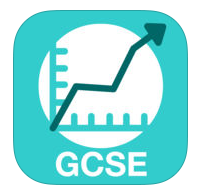 By madebyeducatorsExam BoardOCRSyllabus NameComputer Science (9-1)Syllabus CodeJ276QAN Number 601/8355/XDo you do Controlled Assessment / Coursework / PracticalControlled Assessment         YesCoursework                             NoPractical                                   YesIf Yes to the above when will this take placeProgramming Project – completed in Year 11. Worth 20% of total GCSE. Total time allowed – 20 hoursWhen will the exam be?Summer 2019What should a student do before each lesson?Ensure they have read through material from previous lessons.Make sure notes are complete and any work set has been finishedBe prepared to learn and develop new understanding and knowledgeDevelop programming skills using online websites such as Code AcademyWhat should a student do during each lesson?Engage with the teacherMake appropriate notesAsk questionsComplete all tasks set to the best of your abilityWhat should a student do after each lesson?Read the notes and ensure they understand the contentSeek help if the student has not understood any informationPractice your coding skillsHow should I use my revision guideReview or preview lesson content and complete exam style questions.Where can I go to download past papers?OCR websiteWhat is the best way to use past papersBegin by completing questions individually, with resources and without time limits, and build up to completing a complete paper in timed exam conditions.Extra Guidance for ParentsExtra Guidance for ParentsDo you provide any additional support / Revision Guide?Google ClassroomIntervention ClassesWhat are the best revision sources I can purchase?CGP Revision guidesHow can I support my child?Discuss the content of their lessons with them and help them to build links with their lives outside of school.Encourage students to complete all of their home learning to support their work in lessons.Support students to ensure they are practicing programming skillsMy child likes to revise using digital media – where should they go?BBC BitesizeYou Tube GCSE Computer Science ChannelsExam BoardAQASyllabus NameGeography New SpecificationSyllabus Code8035 QAN Number601/8410/3Do you do Controlled Assessment / Coursework / PracticalControlled Assessment         NoCoursework                             NoPractical Fieldwork                 YesIf Yes to the above when will this take placeSpring Term 2018Summer Term 2018When will the exam be?Summer 2019What should a student do before each lesson?Make sure all equipment is readyHave homework ready to hand inBe prepared to learnWhat should a student do during each lesson?Listen carefullyBe involved in all activitiesThink like a geographerWhat should a student do after each lesson?Review notesComplete set homeworkHow should I use my revision guideEither after the end of a unit before text or before a unitWhere can I go to download past papers?AQA websiteAvailable from your teacherWhat is the best way to use past papersAt the end of each unit with mark schemesExtra Guidance for ParentsExtra Guidance for ParentsDo you provide any additional support / Revision Guide?Tuesday lunchtime revisionQuestions and mark schemes availableRevision guide can be purchasedWhat are the best revision sources I can purchase?CPG revision book for AQA New SpecificationYesHow can I support my child?Discuss geographical news items and their implicationsMy child likes to revise using digital media – where should they go?BBC BitesizeCool GeographyS-CoolAny additional informationBoth fieldwork tasks need to be revised for the written examExam BoardAQASyllabus NameDesign and Technology: Product DesignSyllabus Code8552QAN NumberDo you do Controlled Assessment / Coursework / PracticalControlled Assessment       YesCoursework                           YesPractical                                 YesIf Yes to the above when will this take placeAcademic Year – 2017 / 2019When will the exam beSummer 2019What should a student do before each lesson?Ensure they have read through material from previous lessons.Arrive to lesson punctuallyBring the correct equipment to each lesson.What should a student do during each lesson?Always listen to the member of staff.Ask questions whenever neededWhat should a student do after each lesson?Complete HW in a timely mannerSpend 1-2hrs each week, working independently on their coursework. How should I use my revision guideNo revision guides availableWhere can I go to download past papers?Search for the qualification title + past papers on googleWhat is the best way to use past papersComplete the past papers independently and compare your answers against the mark scheme.Extra Guidance for ParentsExtra Guidance for ParentsDo you provide any additional support / Revision Guide?Additional support and guidance is available through RM unify.What are the best revision sources I can purchase?Exemplar coursework portfolios located on RM unify. AQA course book available through Hodder educationHow can I support my child?Using Google classroom to monitor homeworkMy child likes to revise using digital media – where should they go?RM UnifyGoogle Classroom 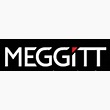 ENGINEERING BRANCH:AERONAUTICAL ENGINEERINGHeadquartered in the UK, Meggitt PLC is a global engineering group specialising in extreme environment components and smart sub-systems for aerospace, defence and energy markets.Some 11,000 people are employed across manufacturing facilities in Asia, Europe and North America and regional bases in Brazil, India and the Middle East.Meggitt’s civil aerospace presence covers large commercial transports, regional aircraft, business jets, helicopters and general aviation.Its defence markets cover all military aircraft types, land systems, naval platforms and aerial, land-based and marine threat simulation training and weapons systems development. The firearms element of this capability extends into law enforcement and security organisations.The group’s growing presence in energy is driven by our core fluid controls, heat management and sensing and monitoring capabilities, many of which are deployed to help reduce the maintenance costs, fuel consumption and carbon emissions of industrial gas and steam turbines.Headquartered in the UK, Meggitt PLC is a global engineering group specialising in extreme environment components and smart sub-systems for aerospace, defence and energy markets.Some 11,000 people are employed across manufacturing facilities in Asia, Europe and North America and regional bases in Brazil, India and the Middle East.Meggitt’s civil aerospace presence covers large commercial transports, regional aircraft, business jets, helicopters and general aviation.Its defence markets cover all military aircraft types, land systems, naval platforms and aerial, land-based and marine threat simulation training and weapons systems development. The firearms element of this capability extends into law enforcement and security organisations.The group’s growing presence in energy is driven by our core fluid controls, heat management and sensing and monitoring capabilities, many of which are deployed to help reduce the maintenance costs, fuel consumption and carbon emissions of industrial gas and steam turbines.Academy InvolvementMeggitt’s have been involved since their first Year 12 interactive day in December 2016.  The company plans to take on apprentices from the academy and give an insight into working in the braking systems/aeronautical field.Academy InvolvementMeggitt’s have been involved since their first Year 12 interactive day in December 2016.  The company plans to take on apprentices from the academy and give an insight into working in the braking systems/aeronautical field.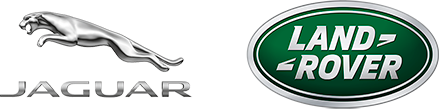 ENGINEERING BRANCH:AUTOMOTIVE / MECHANICAL ENGINEERINGJaguar Land Rover Automotive PLC is the holding company of Jaguar Land Rover Limited, a British multinational automotive company with its headquarters in Whitley, Coventry, United Kingdom, and a subsidiary of Indian automaker Tata Motors. The principal activity of Jaguar Land Rover Limited is the design, development, manufacture and sale of vehicles bearing the Jaguar and Land Rover marques. Both marques have long and complex histories prior to their merger, going back to the 1940s, first coming together in 1968 as part of the ill-fated British Leyland conglomerate; and later existed independently of each other as subsidiaries of BMW, and Ford Motor Company; Ford later acquired Land Rover from BMW in 2000 following the break-up of the former Rover Group; which was effectively the remainder of British Leyland.Jaguar Land Rover Automotive PLC is the holding company of Jaguar Land Rover Limited, a British multinational automotive company with its headquarters in Whitley, Coventry, United Kingdom, and a subsidiary of Indian automaker Tata Motors. The principal activity of Jaguar Land Rover Limited is the design, development, manufacture and sale of vehicles bearing the Jaguar and Land Rover marques. Both marques have long and complex histories prior to their merger, going back to the 1940s, first coming together in 1968 as part of the ill-fated British Leyland conglomerate; and later existed independently of each other as subsidiaries of BMW, and Ford Motor Company; Ford later acquired Land Rover from BMW in 2000 following the break-up of the former Rover Group; which was effectively the remainder of British Leyland.Academy InvolvementJo Lopes (Head of Technical Excellence) at Jaguar Land Rover is WMGA Coventry’s chair of governors and a proud supporter of UTCs. The company has supported commission in engineering design as well as instrumentation and control and has taken on both advanced and degree apprentices from the academy.Academy InvolvementJo Lopes (Head of Technical Excellence) at Jaguar Land Rover is WMGA Coventry’s chair of governors and a proud supporter of UTCs. The company has supported commission in engineering design as well as instrumentation and control and has taken on both advanced and degree apprentices from the academy.About Rolls-RoyceRolls-Royce is a pre-eminent engineering company focused on world-class power and propulsion systems.The Rolls-Royce Group is organised into five customer-facing businesses: Civil Aerospace, Defence Aerospace, Power Systems, Marine and Nuclear.What we doWe are one of the world’s leading producers of aero engines for large civil aircraft and corporate jets. We are the second largest provider of defence aero engines in the world. Rolls-Royce is well established in the marine sector where we design vessels and integrate power systems. We have a growing presence in civil nuclear power, drawing on our skills and experience of over 50 years in powering nuclear submarines. Our MTU brand is world-renowned in high-speed diesel engines powering applications as diverse as rail locomotives and luxury yachts.We support our customers through a worldwide network of offices, manufacturing and service facilities.Vision: ‘better power for a changing world’ About Rolls-RoyceRolls-Royce is a pre-eminent engineering company focused on world-class power and propulsion systems.The Rolls-Royce Group is organised into five customer-facing businesses: Civil Aerospace, Defence Aerospace, Power Systems, Marine and Nuclear.What we doWe are one of the world’s leading producers of aero engines for large civil aircraft and corporate jets. We are the second largest provider of defence aero engines in the world. Rolls-Royce is well established in the marine sector where we design vessels and integrate power systems. We have a growing presence in civil nuclear power, drawing on our skills and experience of over 50 years in powering nuclear submarines. Our MTU brand is world-renowned in high-speed diesel engines powering applications as diverse as rail locomotives and luxury yachts.We support our customers through a worldwide network of offices, manufacturing and service facilities.Vision: ‘better power for a changing world’ Academy InvolvementThe chair of governors at WMGA Solihull (Stuart Baker) is a director at Rolls Royce and has driven the company involvement since our first module in manufacturing for Y12 BTEC in 2014. The company is committed to growing its profile locally and across all UTCs,Academy InvolvementThe chair of governors at WMGA Solihull (Stuart Baker) is a director at Rolls Royce and has driven the company involvement since our first module in manufacturing for Y12 BTEC in 2014. The company is committed to growing its profile locally and across all UTCs,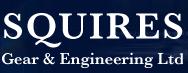 ENGINEERING BRANCH:AUTOMOTIVE ENGINEERINGSquires Gear and Engineering Ltd has been established as the market leader in its field since 1985, specialising in suspension, braking, steering components and various fasteners.An ISO/TS 16949 Reg Co supplying worldwide for over 25 years, Squires has developed the skills and expertise to keep one step ahead of the competition.From product design and development, bespoke components through to high volume production, Squires Gear meet your requirements with Quality, Value and Delivery being our main priority.Apart from braking and suspension components, we produce a wide array of other products.Squires Gear and Engineering Ltd has been established as the market leader in its field since 1985, specialising in suspension, braking, steering components and various fasteners.An ISO/TS 16949 Reg Co supplying worldwide for over 25 years, Squires has developed the skills and expertise to keep one step ahead of the competition.From product design and development, bespoke components through to high volume production, Squires Gear meet your requirements with Quality, Value and Delivery being our main priority.Apart from braking and suspension components, we produce a wide array of other products.Academy InvolvementSquires Gears have been involved since their first Y12 interactive day in December 2016.  The company plans to take on apprentices from the academy and give an insight into working in the braking systems/aeronautical field.Academy InvolvementSquires Gears have been involved since their first Y12 interactive day in December 2016.  The company plans to take on apprentices from the academy and give an insight into working in the braking systems/aeronautical field.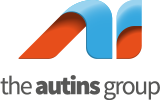 ENGINEERING BRANCH:MATERIALS / AUTOMOTIVE ENGINEERINGThe Autins Group combines around 50 years of manufacturing experience with state-of-the art technology.  Set up in 1966 as Automotive Insulations, the company became well known within the automotive sector for manufacturing parts for the original Mini.  From these origins supplying the car industry, we have built a solid reputation for developing heat and sound solutions across a range sectors, including automotive, marine commercial and industrial.As a company we have grown rapidly over the past few years and are moving into new sectors such as interior design and construction.Our portfolio of clients includes some highly respected global brands including Bentley, Jaguar Land Rover, Honda and VW Group.The Autins Group combines around 50 years of manufacturing experience with state-of-the art technology.  Set up in 1966 as Automotive Insulations, the company became well known within the automotive sector for manufacturing parts for the original Mini.  From these origins supplying the car industry, we have built a solid reputation for developing heat and sound solutions across a range sectors, including automotive, marine commercial and industrial.As a company we have grown rapidly over the past few years and are moving into new sectors such as interior design and construction.Our portfolio of clients includes some highly respected global brands including Bentley, Jaguar Land Rover, Honda and VW Group.Academy InvolvementThe Autins group involvement in the academy dates back to our inception. Former CEO Jim Griffin and HR Director Liz Northwood have provided the inspiration and were the first company to take on an apprentice in our first few months of operation, seconded to Toyota Motors in Derby. Autins help the academy with a variety of HR and commission inputs.Academy InvolvementThe Autins group involvement in the academy dates back to our inception. Former CEO Jim Griffin and HR Director Liz Northwood have provided the inspiration and were the first company to take on an apprentice in our first few months of operation, seconded to Toyota Motors in Derby. Autins help the academy with a variety of HR and commission inputs.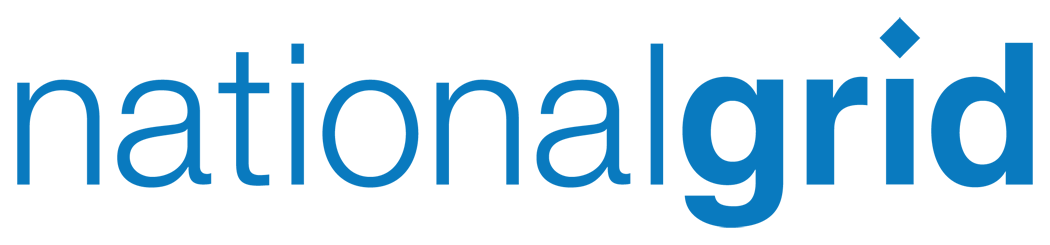 ENGINEERING BRANCH:ELECTRICAL ENGINEERINGOur business model
We are an international electricity and gas company based in the UK and north eastern US. We play a vital role in connecting millions of people safely, reliably and efficiently to the energy they use.We are at the heart of one of the greatest challenges facing our society – delivering clean energy to support our world long into the future.We work with all our stakeholders to promote the development and implementation of sustainable, innovative and affordable energy solutions. And we are proud that our work, and our people, underpin the prosperity and wellbeing of our customers, communities and investors.Our business model
We are an international electricity and gas company based in the UK and north eastern US. We play a vital role in connecting millions of people safely, reliably and efficiently to the energy they use.We are at the heart of one of the greatest challenges facing our society – delivering clean energy to support our world long into the future.We work with all our stakeholders to promote the development and implementation of sustainable, innovative and affordable energy solutions. And we are proud that our work, and our people, underpin the prosperity and wellbeing of our customers, communities and investors.Academy InvolvementRichard Earp was chair of our Business Advisory Board (BAB) in the early years of operation of the academy and he and his colleague Luke Fieldhouse have supported the academy to deliver on our business-led ethos. The company have supported the now legendary wind turbine day and have had input into a variety of business and electrical engineering commissions.Academy InvolvementRichard Earp was chair of our Business Advisory Board (BAB) in the early years of operation of the academy and he and his colleague Luke Fieldhouse have supported the academy to deliver on our business-led ethos. The company have supported the now legendary wind turbine day and have had input into a variety of business and electrical engineering commissions.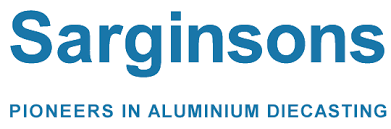 ENGINEERING BRANCH:MATERIALS ENGINEERINGSarginsons is the most technically sophisticated aluminum diecaster in the UKAt the forefront of aluminum diecasting for 80 years, we’re one of the few European companies to offer low pressure diecasting, sandcasting and gravity diecasting in a single foundry. We pride ourselves on our ability to resolve even the most complex diecasting challenges quickly and cost effectively, so you receive exactly what you need, when you need it.Our skilled engineers work with you from prototype design through to finished casting to optimise the manufacturing process for your component, production run, time scale and budget.Sarginsons is the most technically sophisticated aluminum diecaster in the UKAt the forefront of aluminum diecasting for 80 years, we’re one of the few European companies to offer low pressure diecasting, sandcasting and gravity diecasting in a single foundry. We pride ourselves on our ability to resolve even the most complex diecasting challenges quickly and cost effectively, so you receive exactly what you need, when you need it.Our skilled engineers work with you from prototype design through to finished casting to optimise the manufacturing process for your component, production run, time scale and budget.Sarginsons is the most technically sophisticated aluminum diecaster in the UKAt the forefront of aluminum diecasting for 80 years, we’re one of the few European companies to offer low pressure diecasting, sandcasting and gravity diecasting in a single foundry. We pride ourselves on our ability to resolve even the most complex diecasting challenges quickly and cost effectively, so you receive exactly what you need, when you need it.Our skilled engineers work with you from prototype design through to finished casting to optimise the manufacturing process for your component, production run, time scale and budget.Academy InvolvementAnthony Evans was the force behind Sargisons’ involvement in the academy. This very special organisation has provided work for our students, inspirational input in our metallurgy programmes and has also provided the opportunities for students to cast their projects and engage in destructive testing.Academy InvolvementAnthony Evans was the force behind Sargisons’ involvement in the academy. This very special organisation has provided work for our students, inspirational input in our metallurgy programmes and has also provided the opportunities for students to cast their projects and engage in destructive testing.Academy InvolvementAnthony Evans was the force behind Sargisons’ involvement in the academy. This very special organisation has provided work for our students, inspirational input in our metallurgy programmes and has also provided the opportunities for students to cast their projects and engage in destructive testing.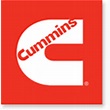 ENGINEERING BRANCH:MECHANICAL ENGINEERINGENGINEERING BRANCH:MECHANICAL ENGINEERINGCummins Inc.A Global Power LeaderCummins Inc. designs, manufactures, sells and services diesel and alternative fuel engines from 2.8 to 95 litres, diesel and alternative-fueled electrical generator sets from 2.5 to 3,500 kW, as well as related components and technology.The Engine Segment designs and manufactures state-of-the-art diesel and natural gas powered engines for on-highway and off-highway use. The business also offers new parts and remanufactured parts and engines.Cummins Inc.A Global Power LeaderCummins Inc. designs, manufactures, sells and services diesel and alternative fuel engines from 2.8 to 95 litres, diesel and alternative-fueled electrical generator sets from 2.5 to 3,500 kW, as well as related components and technology.The Engine Segment designs and manufactures state-of-the-art diesel and natural gas powered engines for on-highway and off-highway use. The business also offers new parts and remanufactured parts and engines.Cummins Inc.A Global Power LeaderCummins Inc. designs, manufactures, sells and services diesel and alternative fuel engines from 2.8 to 95 litres, diesel and alternative-fueled electrical generator sets from 2.5 to 3,500 kW, as well as related components and technology.The Engine Segment designs and manufactures state-of-the-art diesel and natural gas powered engines for on-highway and off-highway use. The business also offers new parts and remanufactured parts and engines.Academy InvolvementCummins have been a partner since our first year of operation and have been vital in supporting our students in engineering design. The company works with mainly KS5 students in engineering design commissions and sets this is in a broad general engineering context.Academy InvolvementCummins have been a partner since our first year of operation and have been vital in supporting our students in engineering design. The company works with mainly KS5 students in engineering design commissions and sets this is in a broad general engineering context.Academy InvolvementCummins have been a partner since our first year of operation and have been vital in supporting our students in engineering design. The company works with mainly KS5 students in engineering design commissions and sets this is in a broad general engineering context.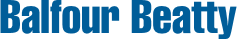 ENGINEERING BRANCH:CIVIL ENGINEERINGWe are Balfour Beatty, a leading infrastructure group operating internationally - engineers, builders, project and facilities managers, analysts, consultants and more.For more than 100 years we have created and cared for the vital assets that enable societies and economies to grow: road and rail; airports, seaports, tunnels and bridges; health and education facilities; heat, light, power and water; places to live and places to work - the infrastructure that underpins all our lives and drives progress.From our beginnings in 1909 we have grown to become an international business operating in emerging and mature economies alike. We are one of the few companies with the skills to deliver complex projects of huge scale and take advantage of the growth in long-term infrastructure markets.Our impact is in iconic structures, bold engineering feats, behind-the-scenes innovation and joined-up thinking - financing and partnerships that make up the world's great infrastructure projects today.We are Balfour Beatty, a leading infrastructure group operating internationally - engineers, builders, project and facilities managers, analysts, consultants and more.For more than 100 years we have created and cared for the vital assets that enable societies and economies to grow: road and rail; airports, seaports, tunnels and bridges; health and education facilities; heat, light, power and water; places to live and places to work - the infrastructure that underpins all our lives and drives progress.From our beginnings in 1909 we have grown to become an international business operating in emerging and mature economies alike. We are one of the few companies with the skills to deliver complex projects of huge scale and take advantage of the growth in long-term infrastructure markets.Our impact is in iconic structures, bold engineering feats, behind-the-scenes innovation and joined-up thinking - financing and partnerships that make up the world's great infrastructure projects today.Academy InvolvementBalfour Beatty established their relationship with the company in our third year of operation, providing an opportunity to visit to their operational sites and a chance to promote apprenticeships. They are now a full commission partner and lead our strategy to promote civil engineering at the academy,Academy InvolvementBalfour Beatty established their relationship with the company in our third year of operation, providing an opportunity to visit to their operational sites and a chance to promote apprenticeships. They are now a full commission partner and lead our strategy to promote civil engineering at the academy,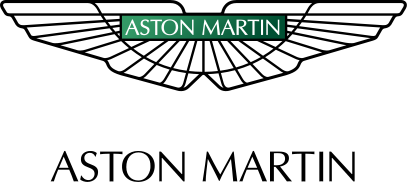 ENGINEERING BRANCH:AUTOMOTIVE ENGINEERINGPower. Beauty. Soul.The very essence of Aston Martin is something you feel each time you look at one of our cars. It sweeps over you on every unforgettable drive. Powerful, exhilarating and precise yet timelessly elegant and sophisticated; our cars blend iconic design, exceptional engineering and unrivalled craftsmanship to create an unforgettable, emotional experience. Each car is the essence of Power, Beauty and Soul. Aston Martin’s state-of-the-art headquarters in Gaydon, Warwickshire is built upon the passion, skill and creativity of the people who dedicate their working lives to the most iconic brand in the world.Power. Beauty. Soul.The very essence of Aston Martin is something you feel each time you look at one of our cars. It sweeps over you on every unforgettable drive. Powerful, exhilarating and precise yet timelessly elegant and sophisticated; our cars blend iconic design, exceptional engineering and unrivalled craftsmanship to create an unforgettable, emotional experience. Each car is the essence of Power, Beauty and Soul. Aston Martin’s state-of-the-art headquarters in Gaydon, Warwickshire is built upon the passion, skill and creativity of the people who dedicate their working lives to the most iconic brand in the world.Academy InvolvementKaren Botting (HR Director) at Aston Martin has been the inspiration behind the company’s involvement with the academy. 30% of the brand’s national apprenticeship uptake comes from our Coventry academy and the iconic manufacturer is now a fully-fledged commission partner in design.Academy InvolvementKaren Botting (HR Director) at Aston Martin has been the inspiration behind the company’s involvement with the academy. 30% of the brand’s national apprenticeship uptake comes from our Coventry academy and the iconic manufacturer is now a fully-fledged commission partner in design.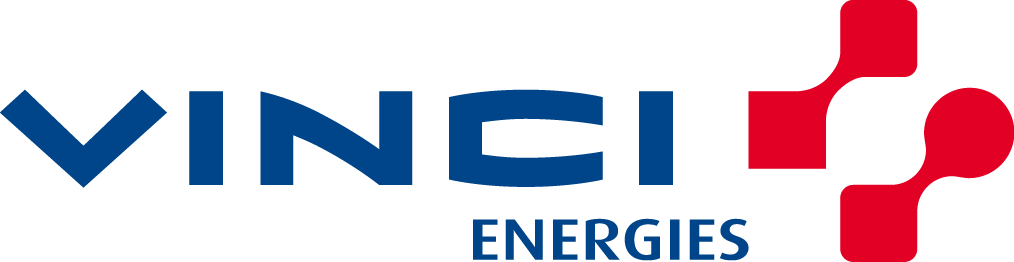 ENGINEERING BRANCH:ELECTRONIC / SYSTEMS ENGINEERINGIn a world undergoing constant change, VINCI Energies focuses on connections, performance, energy efficiency and data to fast-track the rollout of new technologies and support two major changes: the digital transformation and the energy transition.As a major player in a constantly changing world, VINCI Energies works at the crossroads of society's most important issues of today and tomorrow. Such as the growing demand for energy and transport, optimisation of industrial processes, improvement of energy performance, and changes in demand in the telecommunications sector, among others. In all of these areas, the VINCI Energies Group knows how to combine its different fields of expertise to provide solutions that meet market demands.In a world undergoing constant change, VINCI Energies focuses on connections, performance, energy efficiency and data to fast-track the rollout of new technologies and support two major changes: the digital transformation and the energy transition.As a major player in a constantly changing world, VINCI Energies works at the crossroads of society's most important issues of today and tomorrow. Such as the growing demand for energy and transport, optimisation of industrial processes, improvement of energy performance, and changes in demand in the telecommunications sector, among others. In all of these areas, the VINCI Energies Group knows how to combine its different fields of expertise to provide solutions that meet market demands.Academy InvolvementRuth Ottley was the person responsible for opening the relationship with Vinci (whose son successfully graduated from the academy in 2017). Vinci are a key player for us, supporting us in the development of systems control and electronic engineering, having been a partner since 2015.Academy InvolvementRuth Ottley was the person responsible for opening the relationship with Vinci (whose son successfully graduated from the academy in 2017). Vinci are a key player for us, supporting us in the development of systems control and electronic engineering, having been a partner since 2015.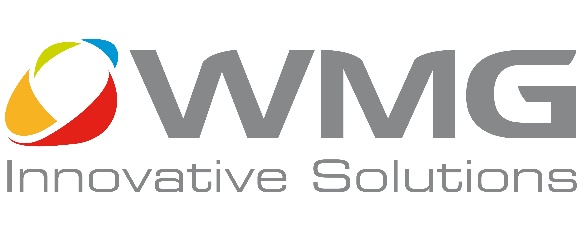 ENGINEERING BRANCH:HIGH VALUE MANUFACTURINGWarwick Manufacturing Group is an academic department of the University of Warwick and has a global reputation in the co-operation of manufacturing companies with high-quality academic research. Our work with WMG has been varied, with a wide variety of Warwick academic staff delivering lectures to our students on innovative design, manufacturing planning and business development. This support has been crucial in supporting VI form study in particularWarwick Manufacturing Group is an academic department of the University of Warwick and has a global reputation in the co-operation of manufacturing companies with high-quality academic research. Our work with WMG has been varied, with a wide variety of Warwick academic staff delivering lectures to our students on innovative design, manufacturing planning and business development. This support has been crucial in supporting VI form study in particularAcademy InvolvementIt was Professors Jan Godsell and Steve Maggs who were instrumental in establishing WMG’s relationship with its daughter academy. Since 2014, WWM have partnered with the academy, providing inspirational academic tutors from the University of Warwick to develop our design programmes.Academy InvolvementIt was Professors Jan Godsell and Steve Maggs who were instrumental in establishing WMG’s relationship with its daughter academy. Since 2014, WWM have partnered with the academy, providing inspirational academic tutors from the University of Warwick to develop our design programmes.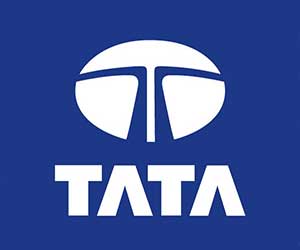 ENGINEERING BRANCH:AUTOMOTIVE ENGINEERINGTata Motors European Technical Centre (TMETC), based in Coventry, is a wholly-owned subsidiary of Tata Motors. Created in 2005, as a UK-based centre of excellence for automotive design and engineering, TMETC provides research and development principally for Tata Motors but also for selected partners in the automotive industry.TMETC's 250 strong workforce complements Tata Motors' own engineering skill sets and provides international standards in product design, craftsmanship, quality and reliability, and product delivery mainly to the company's passenger and light commercial vehicles. Its facilities in the UK West Midlands include an engineering centre, design studios, and a vehicle test and development workshop.The company has been an active partner in a number of collaborative projects in low carbon vehicle technology since 2009, notably the TSB supported CABLED programme and the ERDF supported Low Carbon Vehicle Technology Project (LCVTP), and is the centre of excellence for Tata Motors in electric and hybrid vehicle technology for future passenger and light commercial vehicles.Tata Motors European Technical Centre (TMETC), based in Coventry, is a wholly-owned subsidiary of Tata Motors. Created in 2005, as a UK-based centre of excellence for automotive design and engineering, TMETC provides research and development principally for Tata Motors but also for selected partners in the automotive industry.TMETC's 250 strong workforce complements Tata Motors' own engineering skill sets and provides international standards in product design, craftsmanship, quality and reliability, and product delivery mainly to the company's passenger and light commercial vehicles. Its facilities in the UK West Midlands include an engineering centre, design studios, and a vehicle test and development workshop.The company has been an active partner in a number of collaborative projects in low carbon vehicle technology since 2009, notably the TSB supported CABLED programme and the ERDF supported Low Carbon Vehicle Technology Project (LCVTP), and is the centre of excellence for Tata Motors in electric and hybrid vehicle technology for future passenger and light commercial vehicles.Academy InvolvementTata Motors have been involved with the academy since 2015 and have provided expertise in every domain, including electrical engineering as well as design and manufacture. The company have provided higher level apprenticeships for our students and act as final project consultants for our BTEC programmes.Academy InvolvementTata Motors have been involved with the academy since 2015 and have provided expertise in every domain, including electrical engineering as well as design and manufacture. The company have provided higher level apprenticeships for our students and act as final project consultants for our BTEC programmes.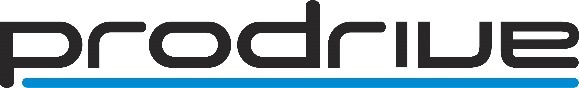 ENGINEERING BRANCH:AUTOMOTIVE / MATERIALS  ENGINEERINGProdrive is a world leading motorsport and technology business.  While we are perhaps best known for motorsport, today it is just one part of an organisation, which has diversified to become a technology business working in a range of sectors with operations in Banbury and Milton Keynes in the UK and employing more than 500 staff.  Find out more about our company, our culture and our motorsport achievements.With the innovative technology and techniques used in motorsport, it was a natural progression that Prodrive would offer its engineering skills to the mainstream automotive market and beyond. Today this division represents more than half of the company’s sales with more than 100 engineers working on projects for leading vehicles manufacturers, as well as businesses in the aerospace, defence and marine sectors.We have developed a particular specialism in electro-hydraulic and electro-mechanical actuation systems, the latest electric and flywheel hybrid systems; DC-DC converters for electric cars; as well as the design and manufacture of limited edition performance and luxury cars.Academy InvolvementGovernor Shaun Clayton has been involved in the development of the academy since its inception and takes a keen interest in our business behaviours and vulnerable groups. Prodrive engineers have run seminars for both key stages, including visits to their main facility at Banbury. Apprenticeships have been offered to graduating students and the company is positive about further developments.Prodrive is a world leading motorsport and technology business.  While we are perhaps best known for motorsport, today it is just one part of an organisation, which has diversified to become a technology business working in a range of sectors with operations in Banbury and Milton Keynes in the UK and employing more than 500 staff.  Find out more about our company, our culture and our motorsport achievements.With the innovative technology and techniques used in motorsport, it was a natural progression that Prodrive would offer its engineering skills to the mainstream automotive market and beyond. Today this division represents more than half of the company’s sales with more than 100 engineers working on projects for leading vehicles manufacturers, as well as businesses in the aerospace, defence and marine sectors.We have developed a particular specialism in electro-hydraulic and electro-mechanical actuation systems, the latest electric and flywheel hybrid systems; DC-DC converters for electric cars; as well as the design and manufacture of limited edition performance and luxury cars.Academy InvolvementGovernor Shaun Clayton has been involved in the development of the academy since its inception and takes a keen interest in our business behaviours and vulnerable groups. Prodrive engineers have run seminars for both key stages, including visits to their main facility at Banbury. Apprenticeships have been offered to graduating students and the company is positive about further developments.